DÜNYADAN ATASÖZLERİBir iğne derin bir kuyuya düştüğünde, pekçok kişi kuyuya bakar ancak
çıkarmak için çaba harcayan az olur.

AFRİKA ATASÖZÜ



Nefreti tedavi edebilecek hiçbir ilaç yoktur.

AFRİKA ATASÖZÜ



Durgun denizlerde usta gemici yetişmez.

AFRİKA ATASÖZÜ



Düştüğünüz yere değil, ayağınızın kaydığı yere bakmalısınız.

AFRİKA ATASÖZÜ



Bilgi bir bağa benzer, eğer iyi çapalamazsanız, hasat alamazsınız.

AFRİKA ATASÖZÜ



Bin millik bir gezi tek bir adımla başlar.

AFRİKA ATASÖZÜ



Gerçek zenginler, sahip olduklarının tadını çıkaranlardır.

ALMAN YAHUDİ ATASÖZÜ



Eğer bir gün yardım edecek bir ele ihtiyacın olursa,onu ancak kolunun ucunda bulursun.

ALMAN YAHUDİ ATASÖZÜ



Konuşmak doğadan gelen bir olgudur, sessizlik ise bilgelikle birlikte gelir.

ALMAN YAHUDİ ATASÖZÜ



Aptal, ne biliyorsa söyler; akıllı ise ne söylediğini bilir.

ALMAN YAHUDİ ATASÖZÜ



Bir insan, pişmanlıkları hayallerinin yerini alana kadar, yaşlanmış sayılmaz.

ALMAN YAHUDİ ATASÖZÜ



Umut iyi bir kahvaltı ancak kötü bir akşam yemeğidir.

AMERİKAN ATASÖZÜ



Yakışıklı bir prens bulana kadar, bir sürü kurbağayı öpmeniz gerekir.

AMERİKAN ATASÖZÜ



Cehalet bir tür çevre kirliliğidir.

AMERİKAN ATASÖZÜ



Mezarlıklar, dünyanın onlarsız olamayacağını düşünenlerle doludur.

AMERİKAN ATASÖZÜ



Küçücük bir meşe palamutundan heybetli bir meşe ağacı yetişir.

AMERİKAN ATASÖZÜ



Allah'ın gülü dikenli yarattığına hayret edeceğiniz yerde dikenler arasında gül yarattığına hayret edin.

ARAP ATASÖZÜ



Aşk ile öksürük hiç bir zaman gizlenemez .

AVUSTURALYA ATASÖZÜ



Sevmek keman çalmak gibidir, bilmeyen kötü sesler çıkarır.

BOLİVYA ATASÖZÜ



Alışverişe gittiğinizde, kulaklarınızı değil, gözlerinizi kullanın.

ÇEK ATASÖZÜ



Sabır güllerle gelir.

ÇEK ATASÖZÜ



Küçük insanların büyük gölgelerinin olduğu yerde güneş batmak üzeredir.

ÇİN ATASÖZÜ



Her kışın yüreğinde titreyen bir bahar vardır, her gecenin peçesinin ardında da
tebessümle bekleyen bir şafak vardır.

ÇİN ATASÖZÜ



Soru soran birisi belki beş dakika için aptal gibi görünebilir ama sormayan
sonsuza kadar aptal kalır.

ÇİN ATASÖZÜ



Gideceğiniz yolu tanımanın en iyi yolu, o yoldan dönenlere sormaktır.

ÇİN ATASÖZÜ



Gerçek çizmelerini giyene kadar, yalan dünyayı dolaşır.

FRANSIZ ATASÖZÜ



Güzellik, eğer beraberinde erdem taşımıyorsa, kokusu olmayan bir çiçeğe benzer.

FRANSIZ ATASÖZÜ



Kötü birinin beraberinde görünmektense yalnız görünmek daha iyidir.

FRANSIZ ATASÖZÜ



Birinin kişiliğini anlamak istiyorsanız, ona yetki veriniz.

İNGİLİZ ATASÖZÜ



Ne zaman olsa yaparım denilen şeyler, hiçbir zaman yapılmayacak demektir.

İSKOÇ ATASÖZÜ



Zengin olmanın yolu, alabileceğiniz herşeyi almak ve sahip olduğunuz herşeyi
korumaktan geçer.

İSKOÇ ATASÖZÜ



Dost seçerken temkinli davranın ama onu değiştirirken daha da temkinli olun.

İSKOÇ ATASÖZÜ



Siz kuruşlarınızı harcarken dikkatli olursanız liralarınız kendilerini zaten koruyacaklardır.

İSKOÇ ATASÖZÜ



İnsanlar yaşadıkça yaşlandıklarını sanırlar, oysa yaşamadıkları için yaşlanırlar.

İSKOÇ ATASÖZÜ



Çok konuşan, çok hata yapar.

İSPANYOL ATASÖZÜ



Yalanı yakalanan insana doğruyu söylediğinde de inanan olmaz.

İSPANYOL ATASÖZÜ



Kötü kumaştan hiçbir zaman iyi palto olmaz.

İSPANYOL ATASÖZÜ



Küçük darbeler büyük meşeleri devirmiştir.

İSPANYOL ATASÖZÜ



Size birisinin dedikodusunu yapan kişi bilin ki arkanızdan sizin de dedikodunuzu yapacaktır.

İSPANYOL ATASÖZÜ



Yüz gün koyun olarak yaşamaktansa bir gün aslan olarak yaşamak daha iyidir.

ITALYAN ATASÖZÜ



Akıl ve iyilik bir elarabasının iki tekeri gibidir.

JAPON ATASÖZÜ



Eylemsiz öngörü, hayal kurmak; öngörüsüz eylem ise bir kabustur.

JAPON ATASÖZÜ



Nisan yağmurları mayıs çiçeğini yaratır.

KANADA ATASÖZÜ



Konuşmayan adamla havlamayan köpeğe dikkat etmek gerekir.

KIZILDERİLİ ATASÖZÜ



Farkedilen tehlike yarıyarıya önlenmiş demektir.

KIZILDERİLİ ATASÖZÜ



Eski aşklar küllenmiş kömür gibi kolay alevlenir.

KOLOMBIYA ATASÖZÜ



Kadın gölge gibidir, kendisini izleyenden kaçar, önünden gidenin arkasından koşar.

KONGO ATASÖZÜ



Taşı delen suyun gücü değil, damlaların sürekliliğidir.

LATİN ATASÖZÜ



İnsan dışı ile karşılanır, içi ile uğurlanır.

MOĞOL ATASÖZÜ



Erkek yaşını saklamaya, kadın ise saklamamaya başladığı an yaşlanmıştır.

PERU ATASÖZÜ



Evlenmeden evvel gözlerinizi dört açın. Evlendikten sonra yarı yarıya kapayın.

PORTEKİZ ATASÖZÜ



Başarısızlıklarınız size başarılarınızın öğrettiğinden daha fazlasını öğretir.

RUS ATASÖZÜ



Doğrusunu yapacak kadar zamanın yoksa, onu yeniden yapacak kadar zamanın olmalıdır.

RUS ATASÖZÜ



İnsan, söyledikleriyle değil, yaptıklarıyla değerlendirilir.

RUS ATASÖZÜ



Herkes bir sap iplik verse, fakirin giyecek bir gömleği olur.

RUS ATASÖZÜ



Güzellik, doğanın kadına verdiği ilk hediye, aynı zamanda geri aldığı ilk şeydir.

ŞİLİ ATASÖZÜ



Evlilik bir kale gibidir. Dışarıdakiler oraya girmek için, içindekiler de dışarı çıkmak için uğraşır dururlar.

TAYLAND ATASÖZÜ



Ne kadar az yüksekten uçarsan, düştüğün zaman o kadar az incinirsin.

TIBET ATASÖZÜ



Kadınlar gülebildikleri zaman gülerler, istedikleri zaman ağlarlar.

VENEZUELA ATASÖZÜ



Mutluluk herkesin yaşamından bir kez geçer .

VENEZUELA ATASÖZÜ



Hak yenilebilir fakat sindirilemez.

YUNAN ATASÖZÜ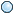 Körle Yatan Şaşı Kalkar.Körler Memleketinde Şaşılar Padişah Olur.Körler Memleketinde Tek Gözlü Kraldır.Körün İstediği Bir Göz, Allah Verdi İki Göz.Körün İstediği Bir Göz, İki Olursa Ne Söz.Körün İstediği İki Göz, Biri Ela Biri Boz.Körün Yanına Varırsan, Sen De Bir Gözünü Kapa.Kös Dinleyen, Davula Kulak Vermez.Bilgece sözler-İnsan yalnızca kendine acı çektireni tanır.-Zekâ ve akıl biçimsel bir servettir; özü, malzemeyi veren kalptir. -Zekânın ışığına her zaman ulaşabiliriz; ama gönül zenginliğini bize kimse veremez.-İnsan uzun süre bilinçli durumda ya da bilinçte ısrar edemez; yine bilinçsize kaçmak zorundadır, çünkü kökleri orada yaşar. (Goethe) Geliştirici ÖğütKarşınızdakilerin “İnsan” olduğunu hiçbir zaman unutmayın! İnsanların birer “Makine” olmadıklarını bilin. “İyiyi” yüreklendirin, alkış verin. “Kötüyü” ayıplayın, ceza verin. Allah herkese “Bölüşmeyi” nasip etmez. “Bölüşmek” ve “Paylaşmak” kutsal ve keyifli bir iştir. Bölüşmesini bilin. Paylaşmasını becerin. İyilikleri unutmayın. İyilikleri karşılıksız bırakmayın.(Sakıp Sabancı)DERS VEREN ÖYKÜ (Kıssadan Hisse)SAADET'İN KIYMETİ: Bir padişah acemi bir köleyle gemiye binmişti. Köle hiç deniz görmemiş, geminin mihnetini tatmamıştı. Ağlamaya, inlemeye başladı. Tir tir titriyordu. Avutmak için çok uğraştılar, ama bir türlü sakinleşmedi. Padişahın keyfi kaçtı. Herkes aciz bir vaziyetteyken, gemide bulunan yaşlı bir adam padişahın huzuruna çıktı; - ''Müsaade buyurursanız, ben onu sustururum'' dedi. Padişah da; - "Lütfetmiş olursunuz" dedi. Yaşlı adam emretti, köleyi denize attılar. Köle birkaç kere suya battı, çıktı. Sonra saçından yakaladılar, gemiden tarafa çektiler. Köle iki eliyle dümene asıldı. Oradan gemiye çıktı; köşede uslu uslu oturmaya başladı. Yaşlı adamın yaptığı iş padişahı hayrete düşürdü. - "Bu işin hikmeti nedir" diye sordu. Yaşlı adam cevap verdi; - "Köle evvelce suya batmayı tatmamıştı. Gemideki selametin kıymetini bilmiyordu."İşte HUZUR ve SAADET de böyledir. Bir felakete duçar olmayan kimse, HUZUR'un kıymetini bilemez."